Συμπληρώνω τα μικρά γράμματα δίπλα στα κεφαλαία και γράφω ό,τι δείχνουν οι εικόνες: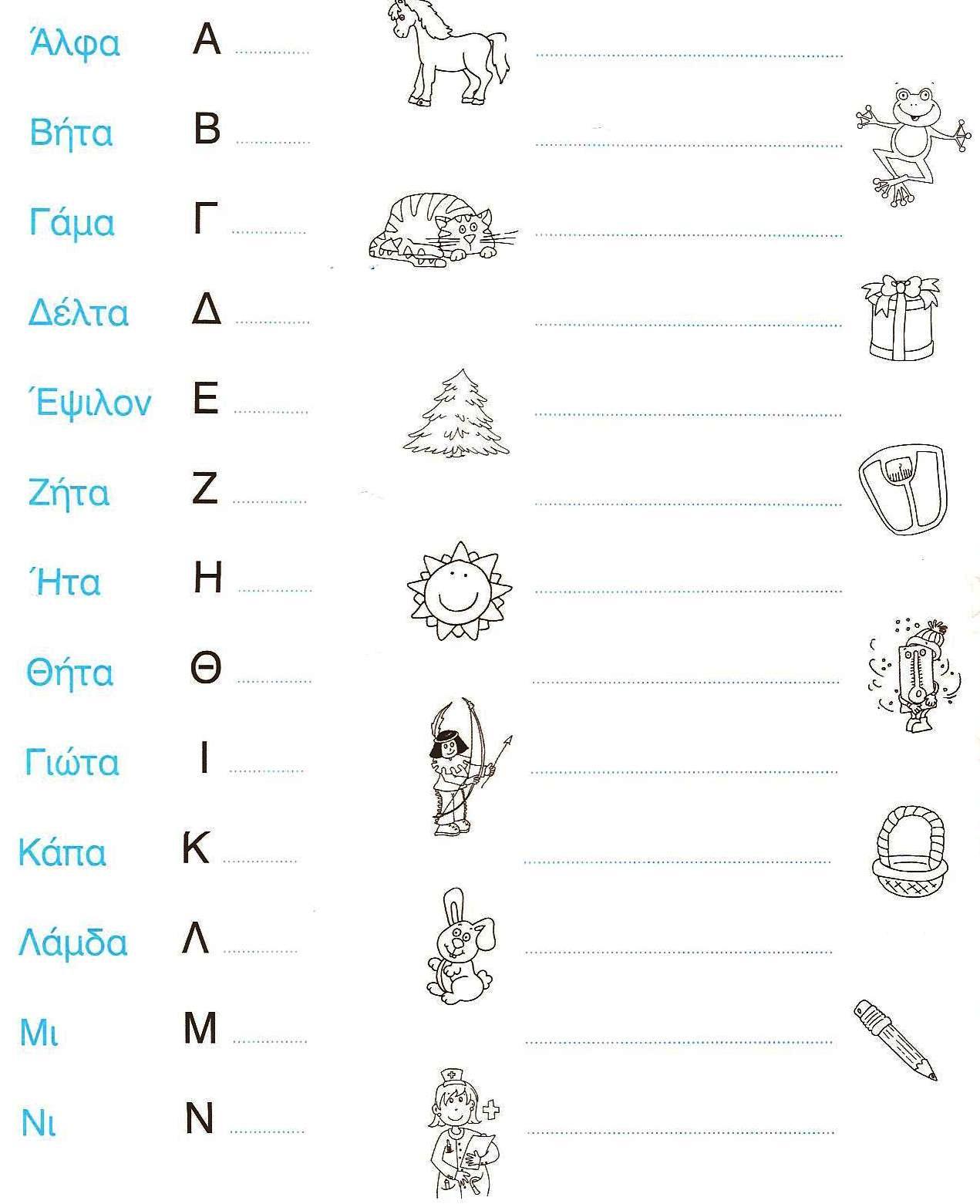 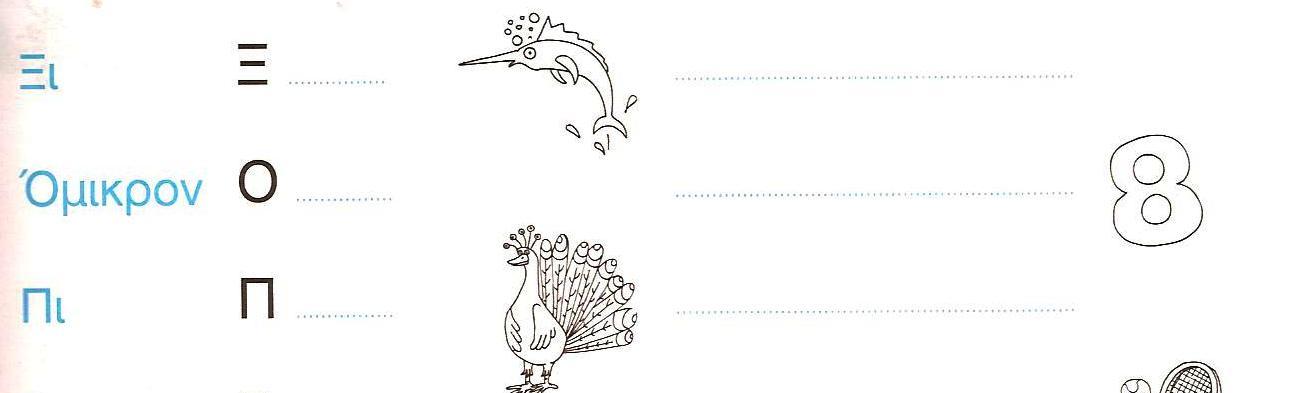 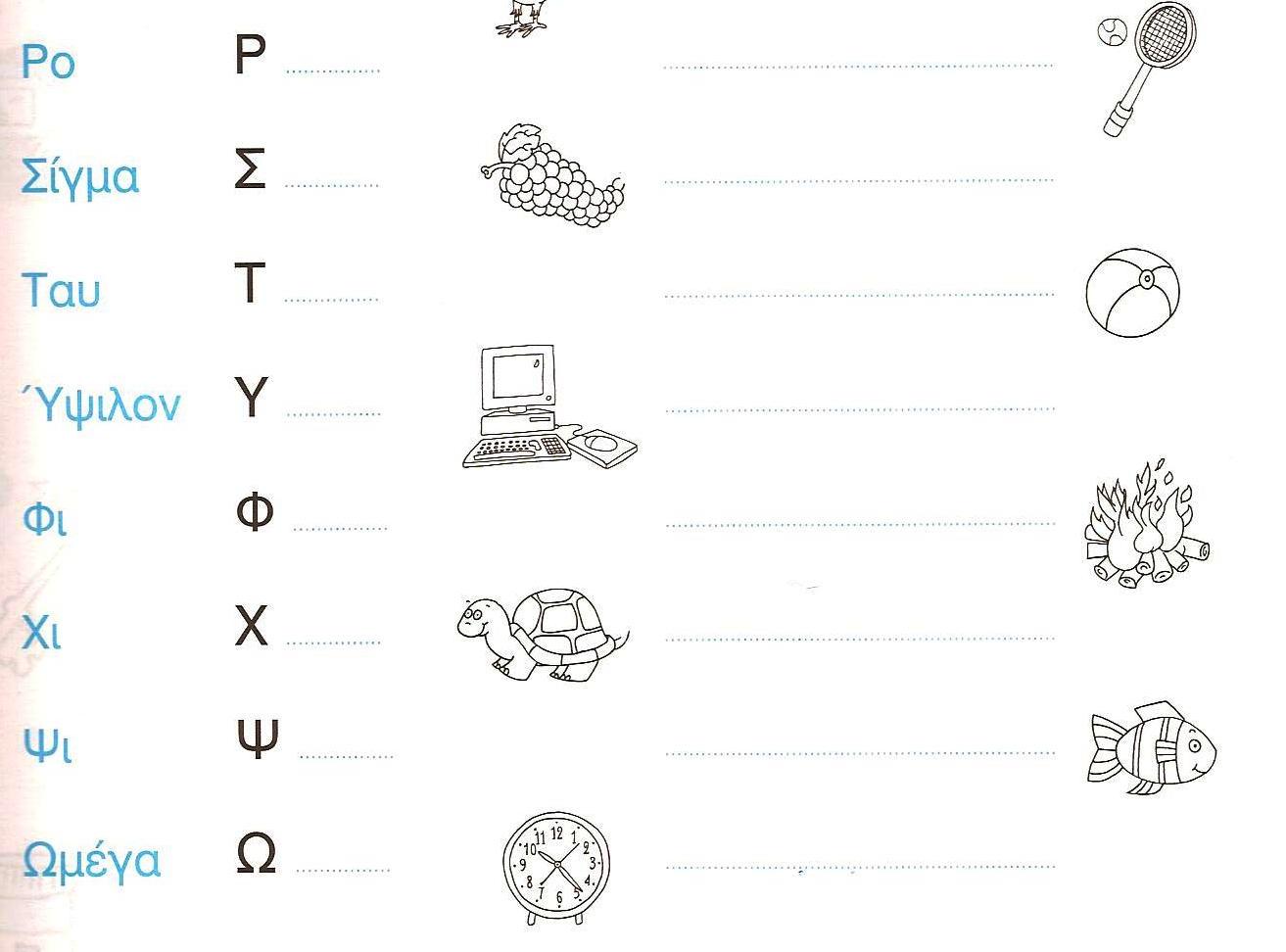 Γράφω τις παρακάτω λέξεις με μικρά γράμματα και βάζω τόνο όπου χρειάζεται:ΜΗΧΑΝΑΚΙ…………………………            ΛΕΜΟΝΙ…………………..        ΕΜΕΝΑ…………ΣΥΝΝΕΦΟ…………………………..            ΣΚΟΤΑΔΙ………………….        ΒΑΡΚΕΣ………….Γράφω τις παρακάτω λέξεις με κεφαλαία γράμματα:αχινός……………………		καμήλα………………………….    ζιζάνιο…………………….  φύσημα…………………              κόκορας………………………..     θέατρο……………………Γράφω στο ευρετήριο μου τις λέξεις-κλειδιά και τις μαθαίνω ορθογραφία (Όσες δεν έχω ήδη γράψει στο ευρετήριό μου):ΑαλεπούαχινόςΒβροχήΓγάταγουρούνιΔδρόμοςΕείναιέλαέναέχειΖζάχαρηζιζάνιοζύμηΗήθελαΘθάλασσαθέατροΙιπποπόταμοςΚκαλάθικαμήλακαπέλοκασέλακήποςκόκοραςκορίτσικότακουτάβιΛλάχανολεμόνιλίμνηΜμαμάμήλομηχανάκιμιαμίαμουσούδαμύτηΝΝέναΞξεχνώξύλοΟόνομαουράόχιΠπακέτοπάμεπανί παπαγάλοςπαπίπαππούςπατάταπεπόνιπίταΡΡινόκεροςΣσάκοςσαλάμισαλάτασαλιγκάρισκηνήσκοτάδισπαθίσωσίβιοΤταξίδιΤάσοςΤιτίνατόπιτρένοΦφακόςφύσημαφωςΧΧελιδόνιΨψάχνωψιχάλαΩώρα